Draft Annex 3 to RESOLUTION 71: Glossary of termsMOD	CL/39A3/1ANNEX 3 TO RESOLUTION 71 (Rev. Bucharest, 2022)Glossary of termsList of terms in all six official languages_______________Plenipotentiary Conference (PP-22)
Bucharest, 26 September – 14 October 2022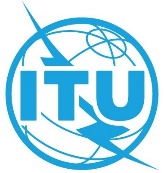 PLENARY MEETINGAddendum 3 to
Document 39-E26 May 2022Original: EnglishReport by the CouncilReport by the CouncilREPORT OF THE COUNCIL WORKING GROUP
FOR STRATEGIC AND FINANCIAL PLANS 2024-2027 (CWG-SFP)REPORT OF THE COUNCIL WORKING GROUP
FOR STRATEGIC AND FINANCIAL PLANS 2024-2027 (CWG-SFP)DRAFT ANNEX 3 TO RESOLUTION 71: GLOSSARY OF TERMSDRAFT ANNEX 3 TO RESOLUTION 71: GLOSSARY OF TERMSTermWorking VersionActivitiesActivities are various actions/services for transforming resources (inputs) into outputs1.EnablersWays of working that allow the Union to deliver on its goals and priorities more effectively and efficiently.Financial planThe financial plan covers a four-year period and sets up the financial basis from which biennial budgets are elaborated.The financial plan is elaborated within the context of Decision 5 (Revenue and expenses for the Union) which reflects, inter alia, the amount of the contributory unit approved by the Plenipotentiary Conference. It is linked to the Strategic plan, in accordance with Resolution 71, by the allocation of financial resources to the strategic goals of the Union.IndicatorsIndicators are the criteria used to measure the achievement of outcomes and targets in the results framework. InputsInputs are resources, such as financial, human, material, and technological resources, used by activities to produce outputs.MissionMission refers to the main overall purposes of the Union, as per the Basic texts of ITU.Operational planThe operational plan is prepared on a yearly basis by each Bureau, in consultation with the relevant advisory group, and by the General Secretariat, in accordance with the strategic and financial plans. It contains the detailed plan for the subsequent year and a forecast for the following three-year period for each Sector and the General Secretariat. The Council reviews and approves the four-year rolling operational plans.OutcomesOutcomes provide an indication as to whether the key results under the thematic priorities are being achieved. Outcomes are usually partly, but not entirely, within the control of the organization.OutputsThe outputs are the final tangible results, deliverables, products, and services achieved by the Union in the implementation of the operational plans. Outputs are cost objects and are represented in the applicable cost-accounting system by internal orders. Outputs will be defined and measured in operational plans for each Sector and General Secretariat1.Product and service offeringsThe range of ITU’s products and services that are deployed to support the Union’s work under its thematic priorities.Results-based budgeting (RBB)Results-based budgeting (RBB) is the programme budget process in which (a) the programme is formulated in order to meet a set of predefined thematic priorities and outcomes; (b) the outcomes justify resource requirements, under the thematic priorities; and (c) actual performance in achieving outcomes is measured by outcome indicators.Results-based management (RBM)Results-based management is a management approach that directs organizational processes, resources, products, and services towards the achievement of measurable results. It provides the management frameworks and tools for strategic planning, risk management, performance monitoring and evaluation and financing activities based on targeted results.Results frameworkA results framework is the strategic management tool used to plan, monitor, evaluate and report within the RBM methodology. It provides the necessary sequence to achieve desired results (results chain) – beginning with inputs, moving through activities and outputs, grouped under product & service offerings, to outcomes – at the level of thematic priorities, and desired impact – at the level of ITU strategic goals and targets. It explains how results are to be achieved, including causal relationships and underlying assumptions and risks. The results framework reflects strategic level thinking across the entire organization.Strategic goalsThe Union's high-level goals, which enable the realization of its mission.Strategic planThe strategic plan defines the strategy of the Union for a four-year period in order to fulfil its mission. It defines strategic goals, thematic priorities, outcomes, product & service offerings, and enablers, representing the plan of the Union within that period. It is the main instrument embodying the Union's vision. The strategic plan should be implemented within the context of the financial limits established by the Plenipotentiary Conference.Strategic risksStrategic risks refer to the uncertainties and untapped opportunities that affect an organization's strategy and strategy execution.Strategic risk management (SRM)Strategic risk management is a management practice that identifies and focuses action on uncertainties and untapped opportunities that affect an organization's ability to deliver on its mission.Strengths, Weakness, Opportunities and Threats (SWOT) analysisA study done by an organization in order to find its strengths and weaknesses, and what problems or opportunities it should deal with. SWOT is formed from the initial letters of "strengths," "weaknesses," "opportunities," and "threats.".Internal factors:- Strengths are capabilities that enable the organization to perform well –capabilities that need to be leveraged.- Weaknesses are characteristics that affect the good performance of the organization and need to be addressed.External factors:- Opportunities are trends, forces, events, and ideas that the organization can capitalize on.- Threats are possible events or forces outside of the control of the organization that the organization needs to mitigate.Targets & Target indicatorsTargets are the desired results the Union aims to achieve, to deliver its strategic goals. The target indicators provide an indication as to whether the goal is being achieved during the period of the strategic plan. Targets may not always be achieved for reasons that may be beyond the control of the Union.Thematic PrioritiesAreas of work the Union focuses on, in which outcomes will be achieved to meet the strategic goals.ValuesITU's shared and common beliefs that drive its priorities and guide all decision-making processes.VisionThe better world ITU wants to see.AnglaisArabeChinoisFrançaisRusseEspagnolActivitiesالأنشطة活动ActivitésВиды деятельностиActividadesEnablersالعوامل التمكينية推动因素CatalyseursСредства достижения целейFactores habilitadoresFinancial planالخطة المالية财务规划Plan financierФинансовый планPlan FinancieroIndicatorsالمؤشرات指标IndicateursПоказателиIndicadoresInputsالمدخلات投入，输入意见（取决于上下文）ContributionsИсходные ресурсыInsumosMissionالرسالة使命MissionМиссияMisiónOperational planالخطة التشغيلية运作规划Plan opérationnelОперативный планPlan OperacionalOutcomesالنتائج结果RésultatsКонечные результатыResultadosOutputsالنواتج输出成果ProduitsНамеченные результаты деятельностиProductosPerformance indicatorsمؤشرات الأداء绩效指标Indicateurs de performanceПоказатели деятельностиIndicadores de RendimientoProduct and service offeringsعروض المنتجات والخدمات产品和服务提供Offres de produits et de servicesПредлагаемые продукты и услугиOfertas de productos y serviciosResults-based budgetingالميزنة على أساس النتائج基于结果的预算制定Budgétisation axée sur les résultatsСоставление бюджета, ориентированного на результатыElaboración del Presupuesto basado en los resultadosResults-based management الإدارة على أساس النتائج基于结果的管理Gestion axée sur les résultatsУправление, ориентированное на результатыGestión basada en los resultadosResults frameworkإطار النتائج结果框架Cadre de présentation des résultatsСтруктура результатовMarco de resultadosStrategic goalsالغايات الاستراتيجية总体战略目标Buts stratégiquesСтратегические целиMetas estratégicasStrategic planالخطة الاستراتيجية战略规划Plan stratégiqueСтратегический планPlan EstratégicoStrategic risksالمخاطر الاستراتيجية战略风险Risques stratégiquesСтратегические рискиRiesgos estratégicosStrategic risk management إدارة المخاطر الاستراتيجية战略风险管理Gestion des risques stratégiquesУправление стратегическими рискамиGestión de riesgos estratégicosStrengths, Weakness, Opportunities and Threats (SWOT) analysisتحليل مواطن القوة والضَعْف والفرص والمخاطر (SWOT)优势、劣势、机会与威胁（SWOT）分析Analyse des forces, faiblesses, possibilités et menaces (SWOT)Анализ сильных и слабых сторон, возможностей и угроз (SWOT)Análisis de fortalezas, debilidades, oportunidades y amenazas (SWOT)Targets and Target Indicators المقاصد ومؤشرات المقاصد具体目标和具体目标指标Cibles et indicateurs relatifs aux ciblesЦелевые показатели и индикаторы целевых показателейFinalidades e indicadores de finalidadThematic prioritiesالأولويات المواضيعية主题重点Priorités thématiquesТематические приоритетыPrioridades temáticasValuesالقيم价值/价值观ValeursЦенностиValoresVisionالرؤية愿景VisionКонцепцияVisión